FAX COVER SHEET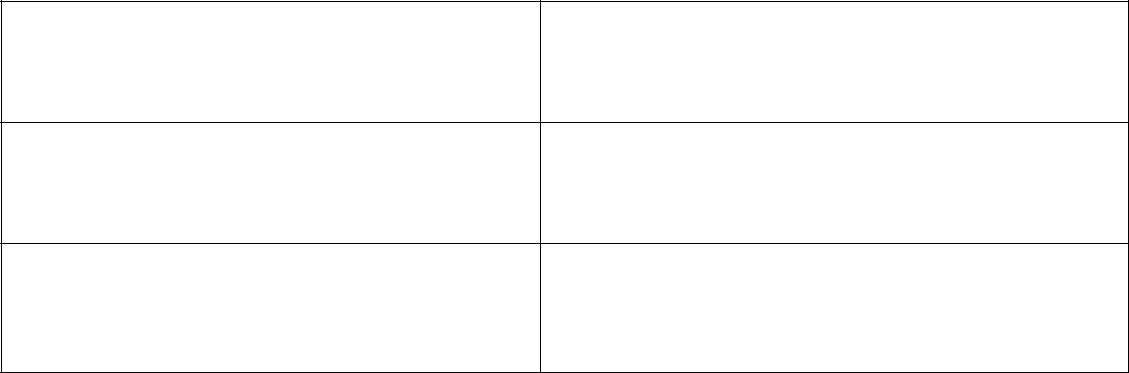 To:	From:Date:	To: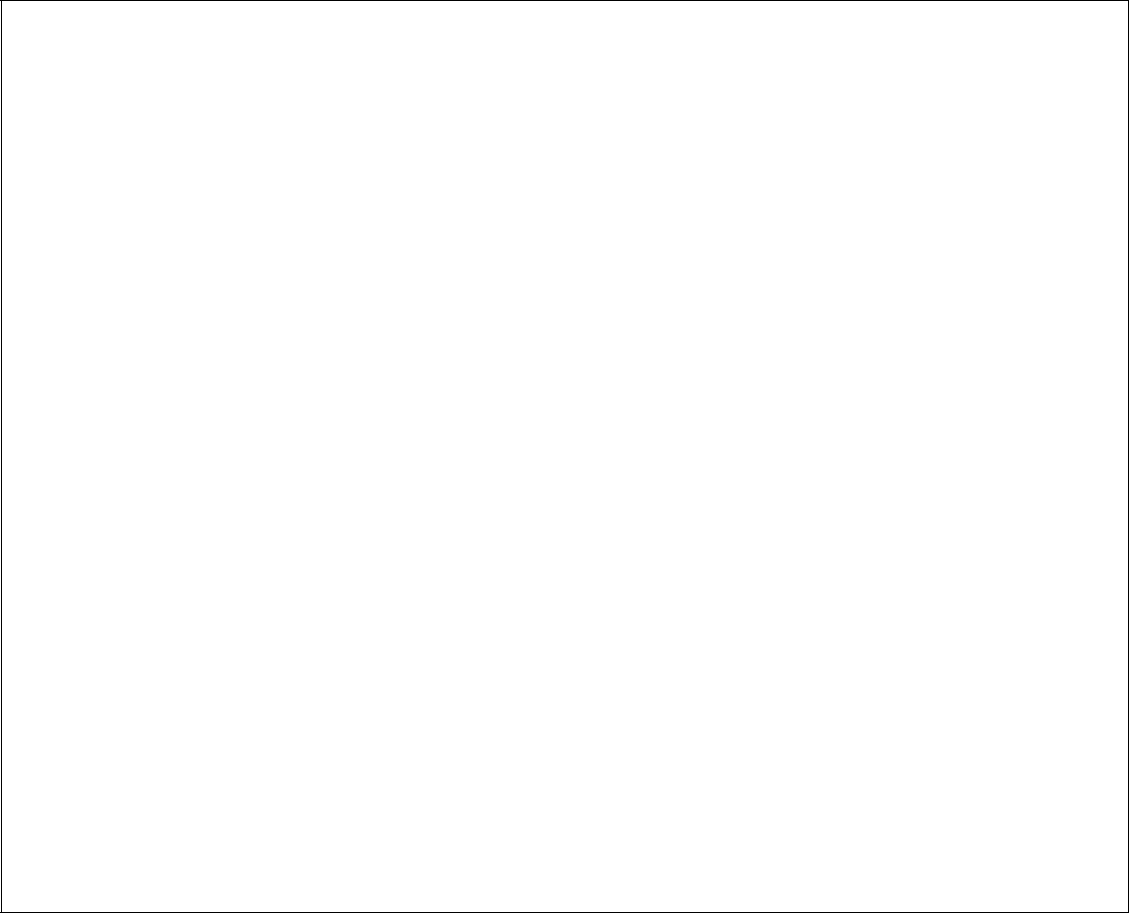 Memo:Fax Number:Fax Number: